                                               Javna ustanova Razvojna agencija   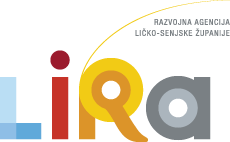                                                                                  Ličko-senjske županije - LIRAPOSLOVNI PLANSAMOZAPOŠLJAVANJA_________________________________________                                             ___________________________________________(upisati naziv tvrtke i naziv ulaganja)Moja očekivana neto dobit (zarada) u prvoj godini poslovanja iznosi _______________________kn.JAVNA USTANOVA RAZVOJNA AGENCIJA LIČKO-SENJSKE ŽUPANIJE - LIRATROŠKOVNIKPotpora  za samozapošljavanje iznosi 50.000,00 kn. Potpora male vrijednosti se odobrava za troškove poslovanja sukladno kriterijima za dodjelu potpore.U navedenoj tablici prikažite planirane troškove koji su vam potrebni za početak poslovanja prema popisu prihvatljivih troškova. Zbroj troškova u troškovniku ne smije biti manji od iznosa tražene potpore te se u njemu ne smiju nalaziti troškovi koje će podnositelji zahtjeva sami financirati. Svi troškovi navode se bez uključenog poreza na dodanu vrijednost.U ______________,  ______________ 2020. godine________________________IME I PREZIME________________________                                                                                                                          (potpis)(ime i prezime) 1. PODACI O BUDUĆEM PODUZETNIKU I POSLOVNOM SUBJEKTUOSOBNI PODACI(poželjno je priložiti detaljan životopis uz poslovni plan)Ime i prezime _____________________________________________________________________OIB __________________________    Datum rođenja ____________________________________ Telefon/mobitel  _______________________     E-mail  ___________________________________Osnovna škola (mjesto i godina završetka) __________________________________________________Srednja škola (naziv škole i godina završetka) ________________________________________________ ________________________________________________________________________________Fakultet, magisterij, doktorat (naziv obrazovne ustanove i godina stjecanja diplome)_________________________ ________________________________________________________________________________Stečeno zvanje ____________________________________________________________________Osposobljavanje  i usavršavanje (koje ste završili) ___________________________________________________________________________________________________________________________________________________________________________________________________________Završene edukacije za vođenje poslovanja (kao što je npr. računovodstvo, marketing, prodaja, itd. ili neku drugu vrstu edukacije koju smatrate bitnim za poslovanje) _____________________________________________________________________________________________________________________________Hobiji i drugi interesi _______________________________________________________________RADNO ISKUSTVONavedite kronološki dosadašnje radno iskustvoTablica 12. PREDMET POSLOVANJAPODACI O BUDUĆEM POSLOV-NOM SUBJEKTUNavedite osnovnu djelatnost poslovnog subjekta koji ćete registrirati ili preuzeti ________________________________________________________________________________Planirate registrirati/preuzeti: d.o.o        obrt        ustanovu       j.d.o.o        samostalnu   djelatnost         ostalo ____________________________________NASTANAK POSLOVNE IDEJEOpišite kako ste došli na ideju o pokretanju vlastitog posla. Navedite i zašto smatrate da imate znanje i sposobnost da predloženu poslovnu inicijativu učinite uspješnom. ________________________________________________________________________________________________________________________________________________________________________________________________________________________________________________________________________________________________________________________________________________________________________________________________________________________________________________________________________________________________PREDMET POSLO-VANJAOpišite detaljno osnovnu djelatnost i vrstu posla koju planirate obavljati te povežite s dosadašnjim radnim iskustvom. Također, naglasite da li se netko u vašoj obitelji bavi ili se bavio istom djelatnošću.________________________________________________________________________________________________________________________________________________________________________________________________________________________________________________________________________________________________________________________________________________________________________________________________________________________________________________________________________________________________3. FINANCIJSKA SREDSTVA I PREDMET ULAGANJAPOTREBNA FINANCIJ-SKA SREDSTVATablica 2Navedite u što namjeravate uložiti sredstva u prvoj godini poslovanja – to mogu biti osnovna sredstva i oprema (navesti koja), materijal i sirovina potrebni za rad, vozilo, oprema za uređenje prostora, edukacije i sl. Također, navedite iz kojih izvora namjeravate financirati navedene stavke.Napomena: Trošak PDV-a snosi Korisnik* označava polja koja morate obavezno ispunitiPOTREBAN PROSTOR IDOZVOLEZA RADPodaci o Vašem poslovnom prostoru:        u vlasništvu       u zakupu    nije potrebanNavedite u kojem gradu/mjestu planirate registrirati sjedište budućeg poslovnog subjekta te na kojem području planirate obavljati djelatnost. Ukoliko vam je potreban poslovni prostor, navedite detalje o tome imate li osiguran prostor u svom vlasništvu, vlasništvu obitelji ili ga planirate zakupiti.________________________________________________________________________________________________________________________________________________________________________________________________________________________________________________________________________________________________________________________________________________________________________________________________________________________________________________________________________________________________________________________________________________________________________________________________________________________________________________________________Jesu li za obavljanje Vaše djelatnosti potrebne određene dozvole, odobrenja, atesti ili zadovoljavanje minimalnih tehničkih uvjeta?                ☐ DA      ☐ NEAko da, koje?________________________________________________________________________________________________________________________________________________________________________________________________________________________________________________________________________________________________________________________________Navedite koja odobrenja, ateste, licence i sl. još morate ishoditi ili nabaviti. ________________________________________________________________________________________________________________________________________________________________________________________________________________________________________________________________________________________________________________________________POTREBNA OPREMANavedite popis opreme i prijevoznih sredstava ukoliko iste već posjedujete za obavljanje Vaše buduće djelatnosti.4. PROCJENA TRŽIŠTA I KONKURENCIJETRŽIŠTE PRODAJEObjasnite što ćete ponuditi tržištu te tko će kupovati vašu robu ili usluge.TRŽIŠTE NABAVEPROCJENA PRIHODATablica 3Navedite koje točno proizvode planirate proizvoditi i/ili prodavati, odnosno usluge koje planirate pružati. Ukoliko planirate više djelatnosti, molimo navedite pojedinosti za svaku djelatnost.________________________________________________________________________________________________________________________________________________________________________________________________________________________________________________________________________________________________________________________________________________________________________________________________________________________________________________________________________________________________Tko su Vaši potencijalni korisnici ili klijenti, te na koji dio tržišta/područja se planirate orijentirati?________________________________________________________________________________________________________________________________________________________________________________________________________________________________________________________________________________________________________________________________________________________________________________________________________________________________________________________________________________________________Tko je Vaša konkurencija te koje su Vaše prednosti odnosno slabosti u odnosu na Vašu konkurenciju?________________________________________________________________________________________________________________________________________________________________________________________________________________________________________________________________________________________________________________________________________________________________________________________________________________________________________________________________________________________________________________________________________________________________________________Na koji način ćete obavještavati potencijalne kupce/klijente o ponudi svojih proizvoda/usluga?Označite moguće odgovore.  a) posjetnice  b) usmena reklama i preporuke  c) brošure i letci  d) plaćeni oglasi u novinama i časopisima  e) natpisi na vozilima  f) reklame na radiju i televiziji  g) društvene mreže 6. PROCJENA TROŠKOVA POSLOVANJATROŠKOVIRADATablica 4Ukoliko planirate registrirati trgovačko društvo, navedite očekivanu mjesečnu bruto plaću (neto plaća + doprinosi) i pomnožite s 12 mjeseci. Ukoliko planirate registrirati obrt ili samostalnu djelatnost, navedite iznos mjesečnih doprinosa i pomnožite s 12. Planirate li zapošljavanje drugih osoba u prvoj godini poslovanja, navedite u drugom stupcu očekivanu bruto plaću za tu osobu/osobe (neto plaća + doprinosi) i pomnožite s 12.Molimo navedite ostale očekivane troškove u prvoj godini poslovanja (npr. najamnina, usluge knjigovodstva, potrošni materijal, režijski troškovi, ostala davanja i sl.):OSTALI TROŠKOVITablica 57. OČEKIVANA DOBIT/DOHODAKPROCJENA DOBITI/DOHOTKATablica 6Da biste izračunali očekivanu dobit u prvoj godini poslovanja, molimo Vas da unesete podatke iz tablice 3 koja prikazuje očekivane godišnje prihode te tablica 4 i 5 koje prikazuju očekivane godišnje troškove. Neto dobit je Vaša zarada od prodaje proizvoda i usluga koja ostaje nakon što su odbijeni svi troškovi i nakon što je plaćen porez (u svrhu izračuna koristi se porezna stopa od 20%). RED.
BR.VRSTE TROŠKAIZNOS BEZ PDV-a
(kn)1.2.3.4.5.6.7.8.9.10.UKUPNO UKUPNO 